2020年暑期剑桥大学King’s College和Pembroke College联合科研项目报名通知为了给我校本科及研究学生提供赴世界一流大学交流与学习的机会，我校与SAF共同组织2019年剑桥大学暑期科研项目。项目期间，同学可在自己专业领域跟随剑桥知名学者和教授进行为期6周的科研活动，并获得剑桥大学官方结业证书以及IES颁发的成绩单（6个美国学分）。该项目由剑桥大学官方合作伙伴SAF提供各项支持服务。现将相关事项通知如下：
一、项目介绍大学简介剑桥大学（University of Cambridge），坐落于英国剑桥，是一所世界著名的公立研究型大学，采用书院联邦制，与牛津大学、伦敦大学学院、帝国理工学院、伦敦政治经济学院同属“G5超级精英大学”。剑桥大学是英语世界中第二古老的大学，前身是一个于1209年成立的学者协会。至2018年10月，共有118位诺贝尔奖获得者（世界第2）、11位菲尔兹奖得主（世界第6）、6位图灵奖得主（世界第8）曾在此学习或工作。2018年，在泰晤士高等教育的全球大学排名中位居第2，全球大学毕业生就业竞争力排名中位居第4，在US News的全球大学排名中位居第7。Pembroke College：Pembroke College是剑桥大学31个学院中第三古老的学院，始建于1347年，与牛津大学王后学院是姐妹学院。Pembroke College在学院的600多年历史中，培养了大量的诗人、音乐家和数学家。King’s College：King’s College始建于1441年，是剑桥大学内最知名的学院之一。经济学家约翰▪凯恩斯、计算机之父和人工智能之父艾伦▪图灵均是该学院校友。徐志摩也在此旁听过课程。项目内容科研领域：英语及文学；历史政治语言学哲学科学（需实验室辅助科研除外）工程（需实验室辅助科研除外）法律经济金融及商业学生可在以上科研领域进行选择，一般建议同学选择自己有专业背景和专业积累的领域。科研及学习方式SAF及剑桥大学将根据同学的专业背景和科研方向为学生匹配剑桥大学导师；科研模块：在六周的学习时间中，学生每周和导师就科研课题进行1小时的面对面交流。在每次讨论前，学生需就科研课题提交大约1500字的小论文，总计4篇；或在6周学习结束时完成至少5000字的大论文。在每周的个别辅导课之外，剑桥大学老师会进行常规科研进程检查，并回答同学每日有可能有的问题。课程模块：学生在完成科研模块的同时还需选择两门专业课程进行学习。课程可以从以下课程列表中选择：Advanced Microeconomic TheoryThe Economics of Inequality, Discrimination, Poverty and ExploitationIndustrial OrganisationContemporary Issues in NeuroscienceCyber-Security (Module One)History of the Modern Middle EastMathematics Workshop: the Art of Discovery IThe Behavioural Ecology of Animals and HumansThe Economics of Growth and DevelopmentLiterary London: from Shakespeare to SherlockUnderstanding World Politics: a Critical Overview of Core Issues and TheoriesCrime and Criminal JusticeCyber-Security (Module Two)The Making of the Modern Movement in Architecture 1890-1939From Brain to BehaviourInfinite Variety: Shakespearean DramaThe Development of the City from 1890 to 1990Mathematics Workshop: the Art of Discovery IICambridge and its WritersNegotiating Peace in a Changing Conflict LandscapeSustainabilityMaterials Science: the Essential Evolution of MaterialsReading Jane Austen项目时间：2020年7月4日-8月16日  项目时间及费用 参考项目费用：6135美元包含：包含科研模块及学习模块共三个模块（含科研模块）的学习费用、学校必收杂费（包括国际学生服务费、材料费、设施费等，每个学校所收取的杂费项目各有不同）及SAF的服务管理费用；SAF项目服务主要包括：项目咨询、项目申请及课程注册、住宿安排、旅行和应急保险购买、签证指导（SAF历年来积累了非常丰富的签证经验，签证申请有保障）、行前指导、赴英地面交通安排、SAF英国驻地联系人在英提供的就地应急支援及服务等。医疗及应急保险：由于在海外就医费用非常昂贵，为确保在有就医需求或者应急状态下同学们有相应的经济保障， SAF会为学生安排医疗保险以及应急旅行保险。住宿费：SAF可帮助学生安排在剑桥大学暑期学分项目期间的住宿，住宿标准为单人间，共享厨房、浴室及洗衣房。住宿费包含每周10餐的meal plan，以及3次学校正式晚宴。住宿参考费用为3360美元。学生自备费用：学生需自行准备英国签证费用、个人零花费用及国际机票费用。英国短期学习类签证申请费用为850元人民币。个人零花费用根据学生个人情况不同，100-150英镑/周可满足生活基本消费。暑假期间为赴英国高峰期，国际机票（含税）价格在9000-13000元人民币左右。二、报名程序
1.  报名条件申请资格：在校全日制本科生，研究生GPA要求：3.2/4.0； * GPA在线计算器：https://www.safchina.cn/gpa 托福最低要求：110（听力 22, 阅读 24, 口语 25, 写作 24）；雅思最低要求：7.0（各项小分不低于7.0）。报名截止日期：2020年1月31日报名流程及申请材料请联系SAF老师或填写网上咨询表（https://sisfbrenderer-100287.campusnet.net/#/renderer/47），SAF指导老师将和同学具体沟通并指导同学完成申请材料。申请材料：填写SAF网申表格；中英文版在校成绩单；托福/雅思成绩单；有效护照复印件；定金1100英镑；注：其他材料请联系指导老师沟通；建议同学提前开具中英文成绩单、准备护照，以便缩短申请材料准备时间。三、项目咨询：SAF北京办公室北京市朝阳区东大桥路 8 号，商都国际中心 A 座，2310 室，邮编：100020电话: +86 10-58700881QQ: 1512272501beijing@safchina.org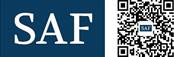 